Paper Template for International Academy PublishingFull First Author1*, Full Second Author2, Full Third Author1, 21 The first affiliation and address, including city, state, nationality.2 The second affiliation and address.* Corresponding author. Tel.: ???; email: ???Manuscript submitted January 10, 2014; accepted March 8, 2014.doi: ???Abstract: These instructions give you guidelines for preparing papers for International Academy Publishing (IAP). Use this document as a template if you are using Microsoft Word 6.0 or later. Otherwise, use this document as an instruction set. The electronic file of your paper will be formatted further at International Academy Publishing. Define all symbols used in the abstract. Do not cite references in the abstract. Key words: About four key words or phrases in alphabetical order, separated by commas. IntroductionDo not change the font sizes or line spacing to squeeze more text into a limited number of pages. Use italics for emphasis; do not underline. To insert images in Word, position the cursor at the insertion point and either use Insert | Picture | From File or copy the image to the Windows clipboard and then Edit | Paste Special | Picture (with “Float over text” unchecked). INTERNATIONAL ACADEMY PUBLISHING reserves the right to do the final formatting of your paper.Procedure for Paper SubmissionReview StageSubmit your manuscript electronically for review.Final StageWhen you submit your final version, after your paper has been accepted, prepare it in one-column format, including figures and tables. FiguresAs said, to insert images in Word, position the cursor at the insertion point and either use Insert | Picture | From File or copy the image to the Windows clipboard and then Edit | Paste Special | Picture (with “Float over text” unchecked).The authors of the accepted manuscripts will be given a copyright form and the form should accompany your final submission.MathIf you are using Word, use either the Microsoft Equation Editor or the MathType add-on (http://www.mathtype.com) for equations in your paper (Insert | Object | Create New | Microsoft Equation or MathType Equation). “Float over text” should not be selected. UnitsUse either SI (MKS) or CGS as primary units. (SI units are strongly encouraged.) English units may be used as secondary units (in parentheses). This applies to papers in data storage. For example, write “15 Gb/cm2 (100 Gb/in2).” An exception is when English units are used as identifiers in trade, such as “3½ in disk drive.” Avoid combining SI and CGS units, such as current in amperes and magnetic field in oersteds. This often leads to confusion because equations do not balance dimensionally. If you must use mixed units, clearly state the units for each quantity in an equation.The SI unit for magnetic field strength H is A/m. However, if you wish to use units of T, either refer to magnetic flux density B or magnetic field strength symbolized as µ0H. Use the center dot to separate compound units, e.g., “A·m2.”Helpful HintsFigures and TablesPlace figure captions below the figures; place table titles above the tables. If your figure has two parts, include the labels “(a)” and “(b)” as part of the artwork. Please verify that the figures and tables you mention in the text actually exist. Do not put borders around the outside of your figures. Use the abbreviation “Fig.” even at the beginning of a sentence. Do not abbreviate “Table.” Tables are numbered with Roman numerals. Figure axis labels are often a source of confusion. Use words rather than symbols. As an example, write the quantity “Magnetization,” or “Magnetization M,” not just “M.” Put units in parentheses. Do not label axes only with units. As in Fig. 1, for example, write “Magnetization (A/m)” or “Magnetization (Am1),” not just “A/m.” Do not label axes with a ratio of quantities and units. For example, write “Temperature (K),” not “Temperature/K.” Table 1. The Arrangement of Channels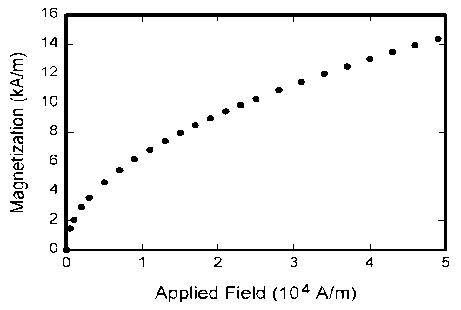 Fig. 1. Magnetization as a function of applied field.Multipliers can be especially confusing. Write “Magnetization (kA/m)” or “Magnetization (103 A/m).” Do not write “Magnetization (A/m)  1000” because the reader would not know whether the top axis label in Fig. 1 meant 16000 A/m or 0.016 A/m. ReferencesNumber citations consecutively in square brackets [1]. The sentence punctuation follows the brackets [2]. Multiple references [2], [3] are each numbered with separate brackets [1]–[3]. When citing a section in a book, please give the relevant page numbers [2]. In sentences, refer simply to the reference number, as in [3]. Do not use “Ref. [3]” or “reference [3]” except at the beginning of a sentence: “Reference [3] shows ... .” Number footnotes separately in superscripts (Insert | Footnote). Place the actual footnote at the bottom of the column in which it is cited; do not put footnotes in the reference list (endnotes). Use letters for table footnotes (see Table 1). Please note that the references at the end of this document are in the preferred referencing style. Give all authors’ names; do not use “et al.” unless there are six authors or more. Use a space after authors' initials. Papers that have not been published should be cited as “unpublished” [4]. Papers that have been submitted for publication should be cited as “submitted for publication” [5]. Papers that have been accepted for publication, but not yet specified for an issue should be cited as “to be published” [6]. Please give affiliations and addresses for private communications [7].Capitalize only the first word in a paper title, except for proper nouns and element symbols. Abbreviations and AcronymsDefine abbreviations and acronyms the first time they are used in the text, even after they have already been defined in the abstract. Abbreviations such as SI, ac, and dc do not have to be defined. Abbreviations that incorporate periods should not have spaces: write “C.N.R.S.,” not “C. N. R. S.” Do not use abbreviations in the title unless they are unavoidable (for example, “INTERNATIONAL ACADEMY PUBLISHING” in the title of this article).EquationsNumber equations consecutively with equation numbers in parentheses flush with the right margin, as in (1). First use the equation editor to create the equation. Then select the “Equation” markup style. Press the tab key and write the equation number in parentheses. To make your equations more compact, you may use the solidus ( / ), the exp function, or appropriate exponents. Use parentheses to avoid ambiguities in denominators. Punctuate equations when they are part of a sentence, as in	                       (1)Be sure that the symbols in your equation have been defined before the equation appears or immediately following. Italicize symbols (T might refer to temperature, but T is the unit tesla). Refer to “(1),” not “Eq. (1)” or “equation (1),” except at the beginning of a sentence: “Equation (1) is ... .”Other RecommendationsUse one space after periods and colons. Hyphenate complex modifiers: “zero-field-cooled magnetization.” Avoid dangling participles, such as, “Using (1), the potential was calculated.” [It is not clear who or what used (1).] Write instead, “The potential was calculated by using (1),” or “Using (1), we calculated the potential.”Use a zero before decimal points: “0.25,” not “.25.” Use “cm3,” not “cc.” Indicate sample dimensions as “0.1 cm  0.2 cm,” not “0.1  0.2 cm2.” The abbreviation for “seconds” is “s,” not “sec.” Do not mix complete spellings and abbreviations of units: use “Wb/m2” or “webers per square meter,” not “webers/m2.” When expressing a range of values, write “” or “7-9,” not “7~9.”A parenthetical statement at the end of a sentence is punctuated outside of the closing parenthesis (like this). (A parenthetical sentence is punctuated within the parentheses.) In American English, periods and commas are within quotation marks, like “this period.” Other punctuation is “outside”! Avoid contractions; for example, write “do not” instead of “don’t.” The serial comma is preferred: “A, B, and C” instead of “A, B and C.”If you wish, you may write in the first person singular or plural and use the active voice (“I observed that ...” or “We observed that ...” instead of “It was observed that ...”). Remember to check spelling. If your native language is not English, please get a native English-speaking colleague to proofread your paper. Some Common MistakesThe word “data” is plural, not singular. The subscript for the permeability of vacuum µ0 is zero, not a lowercase letter “o.” The term for residual magnetization is “remanence”; the adjective is “remanent”; do not write “remnance” or “remnant.” Use the word “micrometer” instead of “micron.” A graph within a graph is an “inset,” not an “insert.” The word “alternatively” is preferred to the word “alternately” (unless you really mean something that alternates). Use the word “whereas” instead of “while” (unless you are referring to simultaneous events). Do not use the word “essentially” to mean “approximately” or “effectively.” Do not use the word “issue” as a euphemism for “problem.” When compositions are not specified, separate chemical symbols by en-dashes; for example, “NiMn” indicates the intermetallic compound Ni0.5Mn0.5 whereas “Ni–Mn” indicates an alloy of some composition NixMn1-x.Be aware of the different meanings of the homophones “affect” (usually a verb) and “effect” (usually a noun), “complement” and “compliment,” “discreet” and “discrete,” “principal” (e.g., “principal investigator”) and “principle” (e.g., “principle of measurement”). Do not confuse “imply” and “infer.” Prefixes such as “non,” “sub,” “micro,” “multi,” and “"ultra” are not independent words; they should be joined to the words they modify, usually without a hyphen. There is no period after the “et” in the Latin abbreviation “et al.” (it is also italicized). The abbreviation “i.e.,” means “that is,” and the abbreviation “e.g.,” means “for example” (these abbreviations are not italicized).ConclusionA conclusion section is not required. Although a conclusion may review the main points of the paper, do not replicate the abstract as the conclusion. A conclusion might elaborate on the importance of the work or suggest applications and extensions. AppendixAppendixes, if needed, appear before the acknowledgment.AcknowledgmentThe preferred spelling of the word “acknowledgment” in American English is without an “e” after the “g.” Use the singular heading even if you have many acknowledgments. Avoid expressions such as “One of us (S.B.A.) would like to thank ... .” Instead, write “The first author thanks ... .”.References(Book) American Psychological Association. (2001). Publication Manual of the American Psychological Association (5th ed.). Washington, D.C.: Publisher.Moore, M. H., Estrich, S., McGillis, D., & Spelman, W. (1984). Dangerous Offenders: The Elusive Target of Justice. Cambridge: Harvard University Press.Strunk, W., & White, E. B. (1979). The Elements of Style (3rd ed.). New York: Macmillan.(Chapter in Edited book) Vygotsky, L. S. (1991). Genesis of the higher mental functions. In P. Light, S. Sheldon, & M. Woodhead (Eds.), Learning to Think (pp. 32–41). London: Routledge.(Report/working paper etc.) Birney, A. J., & Hall, M. M. (1981). Early Identification of Children with Written Language Difficulties (Report No. 81–502). Washington D.C.: National Educational Association.(Conference paper in published proceedings) Borgman, C. L., Bower, J., & Krieger, D. (1989). From hands-on science to hands-on information retrieval. In J. Katzer, & G. B. Newby (Eds.), Proceedings of the 52nd ASIS Annual Meeting: Vol. 26. Managing Information and Technology (pp. 96–100). Medford, NJ: Learned Information.(Journal article) Noguchi, T., Kitawaki, J., Tamura, T., Kim, T., Kanno, H., Yamamoto, T., et al. (1993). Relationship between aromatase activity and steroid receptor levels in ovarian tumors from postmenopausal women. Journal of Steroid Biochemistry and Molecular Biology, 44(4–6), 657–660.(Journal article (only electronic/online)) Korda, L. (2001, July). The making of a translator. Translation Journal, 5(3). Retrieved August 21, 2001, from http://accurapid.com/journal/17prof.htm.(Dissertation) Hardman, J. P. (1999). Rainer Werner Fassbinder’s BRD Trilogy: A Manifesto for Social and Political Reform. Unpublished undergraduate dissertation, University of Portsmouth, Portsmouth.(E-Book) Harris, J., & Grace, S. (1999). A question of evidence? Investigating and Prosecuting Rape in the 1990s (Home Office Research Study 196). Retrieved July 19, 2004, from the UK Home Office website: http://www.homeoffice.gov.uk/rds/pdfs/hors196.pdf(Newspaper article) Caffeine linked to mental illness. (1991, July 13). New York Times, pp. B13, B15(Government publication and regulations) Great Britain. Command Papers. (1991). Health of the Nation (Cm 1523). London: HMSO.Department of Education, Science & Training. (2000). Annual Report 1999-2000. AGPS, Canberra. (All authors should include biographies with photo at the end of regular papers.)The First Author and the other authors may include biographies at the end of regular papers. Biographies are often not included in conference-related papers. The first paragraph may contain a place and/or date of birth (list place, then date). Next, the author’s educational background is listed. The degrees should be listed with type of degree in what field, which institution, city, state or country, and year degree was earned. The author’s major field of study should be lower-cased.The second paragraph uses the pronoun of the person (he or she) and not the author’s last name. It lists military and work experience, including summer and fellowship jobs. Job titles are capitalized. The current job must have a location; previous positions may be listed without one. Information concerning previous publications may be included. Try not to list more than three books or published articles. The format for listing publishers of a book within the biography is: title of book (city, state: publisher name, year) similar to a reference. Current and previous research interests ends the paragraph.The third paragraph begins with the author’s title and last name (e.g., Dr. Smith, Prof. Jones, Mr. Kajor, Ms. Hunter). List the author’s memberships in professional societies. Finally, list any awards and work for committees and publications.  If a photograph is provided, the biography will be indented around it. The photograph is placed at the top left of the biography. Personal hobbies will be deleted from the biography.ChannelsGroup 1Group 2…Group cMain channelChannel 1Channel 2…Channel cAssistant channelChannel 2Channel 3…Channel 1